СОВЕТ  ДЕПУТАТОВСЕЛЬСКОГО  ПОСЕЛЕНИЯ  СРЕДНЕМАТРЕНСКИЙ  СЕЛЬСОВЕТ Добринского муниципального районаЛипецкой области 66-я сессия V-го созываРЕШЕНИЕ23.10.2019г.                        c.Средняя Матренка                                № 203-рсО вступлении Гущиной Нины Александровныв должность главы сельского поселения Среднематренский сельсовет Добринского муниципального районаЛипецкой области Российской ФедерацииРассмотрев решение Совета депутатов сельского поселения Среднематренский  сельсовет от 23 октября 2019 № 202-рс «Об избрании главы сельского поселения Среднематренский сельсовет Добринского муниципального района Липецкой области Российской Федерации», в соответствии со статьей 35 Устава сельского поселения Среднематренский сельсовет Добринского муниципального района Липецкой области Российской Федерации, Совет депутатов сельского поселения Среднематренский сельсоветР Е Ш И Л:1.Считать днем вступления Гущиной Нины Александровны в должность главы сельского поселения Среднематренский сельсовет Добринского муниципального района Липецкой области  Российской Федерации   23 октября   2019 года.  2.Опубликовать настоящее решение в районной газете «Добринские вести».	3.Настоящее решение вступает в силу со дня его принятия.Председатель Совета депутатовсельского поселенияСреднематренский сельсовет                                                       М.М.Глотова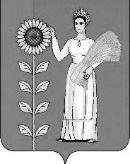 